         Súkromná materská škola Talentovo, Mierová 170, 821 05 BratislavaDOTAZNÍK PRE RODIČOV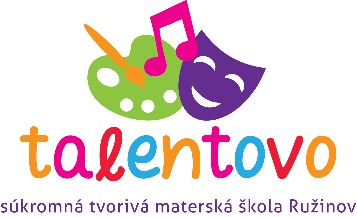 pred nástupom dieťaťa - predprimárne vzdelávanie Vyplnený dňa: ...............Základné údajeMeno a priezvisko dieťaťa:	 ..........................................................................................Vek dieťatka:			....................................Predpokladaný nástup:	....................................Aktuálne telefonické spojenie na rodiča, ktorého môžeme kontaktovať ohľadne nástupu:Meno a priezvisko: 	................................................ tel. kontakt: ..................................Vaše dieťa navštevovalo pred vstupom do MŠ niektoré z detských kolektívnych zariadení (detské jasle, súkromné detské centrum, materské centrum...), resp. predškolských zariadení (niektorú materskú školu v inej mestskej časti/obci/meste). Ak áno, uveďte aké:..............................................................................................................................................................................................................................................................................................................Vyznačte odpoveď  áno  - nie  (zakrúžkujte vybranú možnosť, prípadne doplňte)Dokáže Vaše dieťa vyjadriť svoje potreby? 						Áno  -  nieDokáže sa Vaše dieťa dohovoriť s vrstovníkom? 					Áno  -  nieDokáže Vaše dieťa ovládať svoje emócie (zlosť, smútok, radosť, hnev...)? 	Áno  -  nieVie použiť samostatne hygienickú vreckovku ?					Áno  -  nieDokáže sa obliecť samostatne?							Áno  -  nieVie sa vyzuť samostatne? 								Áno  -  niePýta sa dieťa samo na toaletu?							Áno  -  nie Používa toaletu samostatne ? 							Áno  -  nieDokáže sa samostatne napiť z hrnčeka? 						Áno  -  nieDokáže samostatne používať lyžicu a najesť sa? 					Áno  -  nieMá pravidelný poobedný odpočinok, počas ktorého si dieťa pospí?		Áno  -  niePoužíva na spanie plienku?								Áno  -  nieUbližuje Vaše dieťa pri hrách ostatným deťom?					Áno  -  nieRobí Vaše dieťatko špeciálnu činnosť o ktorej by sme mali vedieť ?                     Áno -  niePopis:Iné potrebné informácie:Spolupráca materskej školy a rodinyČo očakávate od MŠ  pre úspešný rozvoj Vášho dieťaťa?.....................................................................................................................................................................................................................................................................................................................................................................................................................................................................Ako si predstavujete spoluprácu s MŠ? (Účasť na akciách MŠ, pomoc pri organizovaní akcií a podujatí, vedenie krúžkov, pomoc pri dozore na výletoch...) .....................................................................................................................................................................................................................................................................................................................................................................................................................................................................Iné upozornenia, oznámenia učiteľkám MŠ: .............................................................................................................................................................................................................................................................................................................................................................................................Odkiaľ ste sa dozvedeli o našej MŠ:..............................................................................................................................................................................................................................................................................................................................................................................................................................................................Ďakujeme za vyplnenie dotazníka a tešíme sa na Vaše dieťa a na vzájomnú spoluprácu.Svojim podpisom potvrdzujem správnosť údajov v čase vypĺňania dotazníka							.......................................................							              Podpis rodičaPlánovanie adaptačného procesuNávrh adaptácie:Deň/týždeň:Od: - do:Príchod do MŠ:Pobyt do:Poznámka :deň:deň:deň:deň:deň:2.týždeň:3.týždeň:4.týždeň:5.týždeň:6.týždeň: